EK-1Macintosh Tip Bilgisayar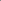 Madde Nu.Teknik Şartname Konusu2.2.5.Kalite sistem ve ürün kalite belgelerine ait hususlarTeklif edilen masaüstü bilgisayarın kasası ve monitörü; en az Energy Star 6.0 (altı nokta sıfır) sertifikalı olacaktır. Energystar uyumluluğu www.enerqystar.gov veya www eu-enerqystar.org adresinin birinde yayınlanmış ve bu sitelerin birinden alınacak çıktılar veya Energystar uyumluluğu olduğuna dair akredite bir kuruluştan alınmış test raporu istekli tarafından onaylanarak yüklenici tarafından belgelendirilecektir.Teklif edilen masaüstü bilgisayara ait kasa, ekran (monitör); bilgisayarın veya söz konusu ürünün üreticisi adına düzenlenmiş "CE” sertifikasyonuna sahip olacak ve buna ilişkin belgeler yüklenici tarafından belgelendirilecektir.Teklif edilen masaüstü bilgisayarın kasasının, Elektromanyetik Uyumluluk Yönetmeliği (EMC) (2004/30/EU) kapsamında, EN 55032:2015, EN 55024:2010, EN 61000-3-22006 veya EN 61000-3-2:2014 ve EN 61000-3-32013 veya EN 61000-3-3:2014 veya EN 61000-3-32015 standartlarına; EN 60950-1/A1 1 :2009 veya EN 62368-1/9014 standardına uygun olduğunun belirlenmesi için yapılacak testlerin tamamı ISO/IEC 17025:2005 akreditasyonuna sahip bir kuruluştan alınmış olacak ve belgeler yüklenici tarafından belgelendirilecektir. Ayrıca Ekodizayn Yönetmeliği (EcoDesing) (2009/125/EC) kapsamında EN 50564:201 1 standardına veya EU reguıation (617/2013) kapsamında EN 62623:2013 standardına veya EN 62479:2010, EN ISO 7779 veya ISO 7779 standardına göre yapılan ölçüm değerleri yüklenici tarafından belgelendirilecektir. Yukarıdaki standartlardan herhangi biri onay tarihinde güncelliğini yitirmiş ise güncelliğini yitiren standart yerine aynı standardın devamı niteliğindeki yeni standart kullanılabilecektir.2.2.6.Satın alınacak cihaz miktarı30 (Otuz) Adet Macintosh Tip Bilgisayar ve Sarfları (bilgisayar adedi kadar Mouse ve Klavye) alınacaktır.3.2Ambalajlama ve etiketleme ile ilgili diğer hususlar;Etiketler silinmeyen malzemeden yapılmış olacaktır.Teslim edilen her bir kasa ve monitör için ayrı ayrı olmak üzere garanti etiketleri teslim aşamasında verilecektir. Etiket içeriğinde; Garanti Bilgileri (Garanti Süresi, Garanti Başlangıç Tarihi, Garanti Bitiş Tarihi, Sözleşme Tarihi ve Numarası) ve Firma Bilgileri (Yüklenici Firma Adı ve Unvanı, Telefon Numarası, Çağrı Merkezi Numarası, E-Posta Adresi Belgegeçer Numarası, Firma Adresi, Kargo Anlaşma Numarası ve Bilgisi) bulunacaktır.4.1Garanti şartları ile ilgili diğer hususlarSatın alma konusunu teşkil eden malzemeler tüm donanımları ile birlikte kesin kabul tarihinden her türlü işçilik ve materyal yönünden 2 (iki) yıl süreli yerinde, yüklenici ve üretici garantisi altında olacaktır. Bu husus istekli tarafından teklif dosyasında belgelendirilecektir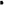 Masaüstü bilgisayarın kasa, ekran, klavye ve faresi yüklenici ve üretici garantisi altında olacaktır.Üretici ve yüklenici garantisi eş zamanlı olarak masaüstü bilgisayarların tamamının fatura edildiği tarihten itibaren başlar.Garanti süresi içerisinde meydana gelebilecek her türlü arıza ve eksiklik, idare tarafından arızalı malzeme/cihaz/cihazların firmaya teslim tarihinden itibaren en geç 20 (yirmi) iş günü içinde malzeme/cihaz/cihazların sevk (gidişgeliş kargo): sigorta ve bakım onarım masrafları yükleniciye ait olmak üzere cihazın arızası giderilecektir. Bu süre içerisinde arızası giderilemeyen malzemeler, mevcut tüm fonksiyon ve kabiliyetleri karşılayan yenisi ile değiştirilecektir. Yüklenici tarafından, değiştirilen cihazın mevcut tüm fonksiyon ve kabiliyetleri karşıladığına dair garanti belgesi veya taahhüt belgesi verilecektir.Garanti süresi içinde, idare tarafından satın alınacak cihazlarda ek donanım ve yazılım kullanılabilecek, idare tarafından yapılacak konfigürasyon değişikliklerinde (ekran kartı ekleme Ethernet kartı ekleme, Ram ekleme gibi) cihaz garanti dışında bırakılamayacaktır.İdarenin talep etmesi durumunda, tedarik edilecek malzemelerin garanti süresi içindeki arıza kayıt ve raporları, e-posta yoluyla veya yazılı olarak yüklenici tarafından idareye bildirilecektir.Yüklenicinin bir çağrı merkezi olacak, garanti süresince tüm satış noktası destek faaliyetleri bu merkezden yönetilecektir.5.5Denetim ve muayene ile ilgili diğer hususlar Denetim ve muayene esnasında ihtiyaç duyulacak taşıma vasıtası, donanım, kablo, konektör, çevirici, çoklayıcı, elektrik bağlantı kabloları yüklenici tarafından sağlanacaktır.Tahribatlı muayeneler neticesinde eksilen malzemeler yüklenici tarafından tamamlanacaktır.Muayene esnasında bozulan ambalajların kapatılması yüklenici tarafından yapılacaktır.